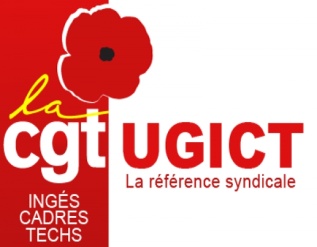 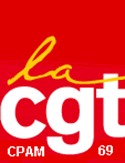 Tous en grève et dans la rueMardi 16 juin 2020 Vous les avez peut-être applaudis tous les soirs à 20 heures, maintenant ils ont besoin de votre soutien dans la rue.Ce que les soignants  veulent, ce n’est pas : des médailles en chocolatun énième plan de restructuration vos jours de RTTUne simple prime

 Aidons- les à obtenir des effectifs, des salaires à hauteur de leur investissement, la réouverture des lits et des services, une vraie reconnaissance.La santé publique doit protéger et répondre aux besoins de santé de la population, « quoiqu’il en coûte »La Sécurité Sociale financée par les cotisations, «  chacun cotise selon ses moyens et reçoit selon ses besoins »,  doit fournir les moyens financiers au service public. Elle ne souffre pas de ses dépenses mais d’un manque de recettes !Dans cette situation, les Fédérations CGT et FO considèrent que le personnel de la Sécurité Sociale a toutes les raisons de s’inscrire dans cette journée du 16 juin 2020 aux cotés des soignants.La CGT appelle à une journée d’actions  pour :Soutenir les revendications des soignantset pour le personnel de la sécurité socialeAugmenter  la valeur du pointAugmenter  l’enveloppe pour la négociation de la classificationL’attribution de la prime à tous les soignants des Ugecam et à tous les autres agents des organismes de sécurité sociale. TOUS EN GREVEmardi 16 juin 2020 la journée ou la demi-journée matin ou après-midi,
          55 mn de 10h35 à 11h30, 14h20 à 15h15, ➢ À Lyon à 13 H, la manifestation unitaire du personnel soignant place d’Arsonval (devant l’hôpital HEH / Metro Grange Blanche) pour partir en manifestation en direction de l’Agence Régionale de Santé. ➢ À Villefranche, le parcours pour la santé: • Rassemblement : 8 H 30 ESAT 56 impasse Edison, • Rassemblement : 11H 00 Hôpital Nord-Ouest devant l’entrée principale (Plateau d’Ouilly) • Manifestation départ à 14 H 30 les EHPAD Magnolia et Forest (42 rue Burdeau) avec arrêt 15 H 30 devant l’AGIVR (rue des remparts) puis à 16 H 30 arrivée Place des Arts avec prises de paroles.  Syndicat CGT de la CPAM du Rhône